edit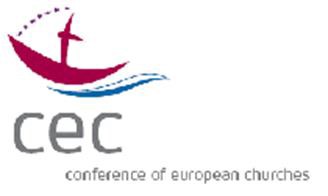 Personal and professional objectives:Taking into consideration the Roles and Responsibilities of the position of General Secretary within CEC, which are the professional objectives you wish to achieve?What special professional knowledge and interests would be of interest to us? Quote publications if any, if necessary on separate sheet.Date:	(dd/mm/yyyy)	Signature:Please send the completed application form, your Curriculum Vitae and application letter by 13 October 2019 in an envelope marked CONFIDENTIAL APPOINTMENT to:His Eminence Metropolitan Cleopas of Sweden and All ScandinaviaConference of European ChurchesEcumenical Centre Rue Joseph II 174BE-1000 Brusselsor via e-mail by the same date to Metropolitan.Cleopas@cec-kek.beCONFERENCE OF EUROPEAN CHURCHESEmployment application form
CONFIDENTIALCONFERENCE OF EUROPEAN CHURCHESEmployment application form
CONFIDENTIALCONFERENCE OF EUROPEAN CHURCHESEmployment application form
CONFIDENTIALCONFERENCE OF EUROPEAN CHURCHESEmployment application form
CONFIDENTIALPost:Post:Post:Post:Family Name (surname)First/other namesFirst/other namesFemale 

MaleCurrent titleCurrent titleCurrent titleCurrent titlePrivate addressPrivate addressTelephone FaxE-MailTelephone FaxE-MailBusiness addressBusiness addressTelephone FaxE-MailTelephone FaxE-MailEducation:	Give full details in chronological order. Give the exact name of the institution and title of degree/certificates in the original language. Exclude primary/secondary school if you have a university degree or equivalent. Include courses and postgraduate studies in your professional or related field and specially all training and qualification in teaching/learning methodologyEducation:	Give full details in chronological order. Give the exact name of the institution and title of degree/certificates in the original language. Exclude primary/secondary school if you have a university degree or equivalent. Include courses and postgraduate studies in your professional or related field and specially all training and qualification in teaching/learning methodologyEducation:	Give full details in chronological order. Give the exact name of the institution and title of degree/certificates in the original language. Exclude primary/secondary school if you have a university degree or equivalent. Include courses and postgraduate studies in your professional or related field and specially all training and qualification in teaching/learning methodologyEducation:	Give full details in chronological order. Give the exact name of the institution and title of degree/certificates in the original language. Exclude primary/secondary school if you have a university degree or equivalent. Include courses and postgraduate studies in your professional or related field and specially all training and qualification in teaching/learning methodologyEducation:	Give full details in chronological order. Give the exact name of the institution and title of degree/certificates in the original language. Exclude primary/secondary school if you have a university degree or equivalent. Include courses and postgraduate studies in your professional or related field and specially all training and qualification in teaching/learning methodologyFromMonth/YearToMonth/YearInstitution (name, place)Certificates, Degrees obtainedMain fields or Subject(s) of studyTechnical skillsTechnical skillsFor languages enter appropriate number from code below to indicate level of your language knowledgeFor languages enter appropriate number from code below to indicate level of your language knowledgeLanguageSpeakReadWriteOffice toolsOffice toolsPoor/Fair/Good/ExcellentFor languages enter appropriate number from code below to indicate level of your language knowledgeFor languages enter appropriate number from code below to indicate level of your language knowledgeEnglishMicrosoft WordMicrosoft WordFor languages enter appropriate number from code below to indicate level of your language knowledgeFor languages enter appropriate number from code below to indicate level of your language knowledgeFrenchMicrosoft ExcelMicrosoft ExcelFor languages enter appropriate number from code below to indicate level of your language knowledgeFor languages enter appropriate number from code below to indicate level of your language knowledgeGermanMicrosoft PowerPointMicrosoft PowerPointFor languages enter appropriate number from code below to indicate level of your language knowledgeFor languages enter appropriate number from code below to indicate level of your language knowledgeRussianOutlookOutlookFor languages enter appropriate number from code below to indicate level of your language knowledgeFor languages enter appropriate number from code below to indicate level of your language knowledgeOther:For languages enter appropriate number from code below to indicate level of your language knowledgeFor languages enter appropriate number from code below to indicate level of your language knowledge*Mother tongue0No skills1Limited conversation, reading of newspapers, routine correspondence2Engage freely in discussions, read and write more difficult material3Speak, read and write (nearly) as in mother tongueFrom Month/YearTo Month/YearName and address of the employerExact title of the positionDescription of workAnnual Gross salaryReason for leavingLength of notice periodFrom Month/YearTo Month/YearName and address of the employerExact title of the positionDescription of workAnnual Gross salaryReason for leavingLength of notice periodFrom Month/YearTo Month/YearName and address of the employerExact title of the positionDescription of workAnnual Gross salaryReason for leavingLength of notice periodFrom Month/YearTo Month/YearName and address of the employerExact title of the positionDescription of workAnnual Gross salaryReason for leavingLength of notice periodFrom Month/YearTo Month/YearName and address of the employerExact title of the positionDescription of workAnnual Gross salaryReason for leavingLength of notice periodReferencesIndicate at least two professional (P) and one (NP) non-professional refereesReferencesIndicate at least two professional (P) and one (NP) non-professional refereesReferencesIndicate at least two professional (P) and one (NP) non-professional refereesNbP/NPAddress and phone number123Availability:When could you start work at CEC?Availability:When could you start work at CEC?Availability:When could you start work at CEC?Additional informationMention social and/or church activities, hobbies, etc.Additional informationMention social and/or church activities, hobbies, etc.Additional informationMention social and/or church activities, hobbies, etc.RemarksRemarksRemarks